北京中联海陆商品检验有限公司招聘信息公司全称：北京中联海陆商品检验有限公司公司网址：www.cuicgroup.com公司地址：北京市朝阳区白家庄东里13号楼三层所属行业：交通物流业北京中联海陆商品检验有限公司隶属于中远海运物流有限公司（央企）旗下的中联理货有限公司， 是经国家质量监督检验检疫总局（AQSIQ）许可，以“检验、鉴定、测试”为主的第三方技术服务机构。中联检验的总部位于北京，目前已在全国设有58家分支机构，共有150多家自有及合作实验室，可在全国各港口城市为客户提供全天候24小时的第三方检验鉴定服务。简历投递此次招聘岗位截止日期为2020年4月30日招聘岗位信息岗位1：河北分公司实验室主管（1人）岗位2：上海中燃实验室检测员（1人）岗位3：上海中燃实验室主管（1人）简历投递及联系方式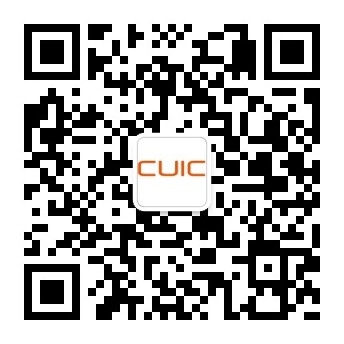 请将简历作为附件发送至：tanxx@cuicgroup.com , 并在邮件主题和简历内注明：毕业院校、专业、姓名、联系电话。招聘岗位人数招聘专业河北分公司实验室主管1人理工科专业上海中燃实验室检测员1人理工科专业上海中燃实验室主管1人理工科专业岗位职责1.合理安排并监督完成本实验室日常测试工作；2.做好对分析人员的技术培训工作并完成实验室技术能力档案和人员技术档案；3.合理安排质量部门指派或计划的质量控制工作，对质量工作的结果进行评估并报告质量部门；4.复核实验数据是否正确，亲自参与不合格数据的复测，复测不合格的数据报告给实验室经理；5.审核实验室所有测试报告；6.及时采购实验室消耗品，确保实验室设备和外采或自配标准物质在有效期内；7.对本实验室分析人员的加班进行审核确认；8.向实验室经理提出合理的意见或建议，完成实验室经理指派的其它和公司相关的工作并及时汇报；9.提高安全意识，消除安全隐患，懂得处理紧急安全事件。任职资格要求1.理工科相关专业大学本科及以上学历，具备三年以上矿产或石油化工检测行业工作经验；2.熟练掌握ICP、UV、AAS等仪器，能够独立解决问题。3.熟悉ISO/IEC 17025体系4.具备良好的中英文沟通能力，熟练使用日常办公软件；5.具备较好的抗压能力、统筹能力、时间管理能力，责任心强，富有团队合作精神；6.工作地点：唐山。岗位职责1.完成实验室主管指派的日常测试工作；2.完成实验室主管指派的使用标准物质进行内部质量控制的工作；3.完成实验室主管指派的实验数据人员对比，方法对比，仪器对比工作；4.复核实验数据是否正确；5.复核超标或者不合理数据及时报告给自己的实验室主管；6.参与由实验室主管指派的外部实验（见证测试或现场测试）并及时把情况汇报给实验室主管，在得到授权后方可签；7.监测消耗品使用情况并提出购买建议，完成关键试剂的验收工作，试剂首次使用填写开瓶记录；8.监督实验设备检定、外采或自配标准物质是否在有效期内；9.完成主管指派的其它与公司相关的工作并及时汇报；10.向主管提出合理的意见或建议；11.提高安全意识，消除安全隐患，懂得处理紧急安全事件。任职资格要求1.理工科相关专业，大学专科以上学历，1年及以上检测行业工作经验；2.具备良好的中英文沟通能力，熟练使用日常办公软件；3.具备较好的抗压能力、统筹能力、时间管理能力，责任心强，富有团队合作精神；4.工作地点：上海。岗位职责1.合理安排并监督完成本实验室日常测试工作；2.做好对分析人员的技术培训工作并完成实验室技术能力档案和人员技术档案；3.合理安排质量部门指派或计划的质量控制工作，对质量工作的结果进行评估并报告质量部门；4.复核实验数据是否正确，亲自参与不合格数据的复测，复测不合格的数据报告给实验室经理；5.审核实验室所有测试报告；6.及时采购实验室消耗品，确保实验室设备和外采或自配标准物质在有效期内；7.对本实验室分析人员的加班进行审核确认；8.向实验室经理提出合理的意见或建议，完成实验室经理指派的其它和公司相关的工作并及时汇报；9.提高安全意识，消除安全隐患，懂得处理紧急安全事件。任职资格要求1.理工科相关专业大学本科及以上学历，具备三年以上矿产或石油化工检测行业工作经验；2.熟练掌握ICP、UV、AAS等仪器，能够独立解决问题。3.熟悉ISO/IEC 17025体系4.具备良好的中英文沟通能力，熟练使用日常办公软件；5.具备较好的抗压能力、统筹能力、时间管理能力，责任心强，富有团队合作精神；6.工作地点：上海。